SOUTHEAST TEXAS PSYCHOLOGICAL SERVICES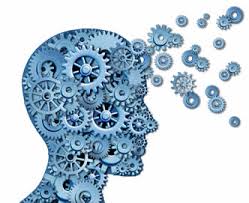 Consent for Release of InformationI hereby authorize, Southeast Texas Psychological Services and _____________________________________________________________________________________(Name of the doctor that prescribes your psychotropic medication (i.e. antidepressant, anxiety medication)to release to each other any medical, psychological, or educational information they may have pertaining to:_________________________________________________	________________________________(Client’s name)	Date of BirthPhone number for both parties: 214-396-3960 (STPS)__________________________________________				__________________________________________________________				(Prescribing Doctor’s Contact Information)I understand that the information being released may include health care information relating to testing, diagnosis, and/or treatment for HIV (AIDS virus), sexually transmitted diseases, psychiatric disorders/mental health, or drug and/or alcohol use.This release becomes effective on ______________________________, and is to remain in effect until ___________________________, or until canceled by written notification to Southeast Texas Psychological Services, signed by the client or the client’s legal representative.Signature:___________________________________________________________________________Date:_______________________________________________________________________________